Comportements et stratégies : le sens des opérationsComportements et stratégies : le sens des opérationsComportements et stratégies : le sens des opérationsComportements et stratégies : le sens des opérations1. L’élève compte sur une droite numérique pour représenter une addition. 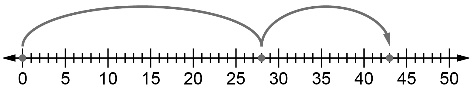 28 = ? − 15« J’ai compté jusqu’à 28 sur la droite numérique, puis j’ai compté 15 de plus pour représenter :28 + 15 = 43 »2.  L’élève décompose et recompose des nombres (en utilisant l’associativité d’une façon).       28 + 15 = 28 + 2 + 1328 + 2 + 13 = 30 + 13       30 + 13 = 43
3. L’élève reconnaît qu’il y a plusieurs façons de décomposer et de recomposer des nombres et que le résultat restera le même. « Je connais une autre façon de m’aider à additionner les nombres. » 28 + 15 = 23 + 5 + 15             = 23 + 20              = 434.  L’élève utilise des stratégies de façon efficace et flexible pour résoudre des équations de différents types.« Je peux séparer un nombre de différentes façons pour différentes situations. »Observations et documentationObservations et documentationObservations et documentationObservations et documentation